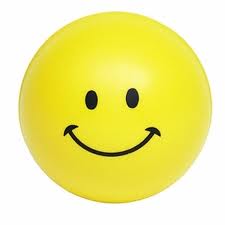 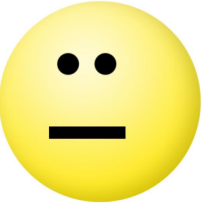 Iniziali dell’Assessor: __________		Firma dell'Assessor:	____________________________	Firma del candidato:	____________________________Firma del Verificatore interno:	____________________________ 	Firma della cliente:	_____________________________ Numero/Codice Unità:Data:Nome del candidato:Costo del servizio:Nome della cliente:Cliente nuova/cliente regolare:PosticciPanoramica del servizio (occasione, durata del servizio)Esempio:MatrimonioShampoo e balsamo – 15 minuti (capelli lunghi)Piega e finitura – 35 minutiProdotto pre permanentePanoramica del servizio (occasione, durata del servizio)Esempio:MatrimonioShampoo e balsamo – 15 minuti (capelli lunghi)Piega e finitura – 35 minutiColore e schiarituraPanoramica del servizio (occasione, durata del servizio)Esempio:MatrimonioShampoo e balsamo – 15 minuti (capelli lunghi)Piega e finitura – 35 minutiTaglio dei capelliPanoramica del servizio (occasione, durata del servizio)Esempio:MatrimonioShampoo e balsamo – 15 minuti (capelli lunghi)Piega e finitura – 35 minutiRaccoltiPanoramica del servizio (occasione, durata del servizio)Esempio:MatrimonioShampoo e balsamo – 15 minuti (capelli lunghi)Piega e finitura – 35 minutiPermanente e neutralizzantePanoramica del servizio (occasione, durata del servizio)Esempio:MatrimonioShampoo e balsamo – 15 minuti (capelli lunghi)Piega e finitura – 35 minutiIntreccio e torsionePanoramica del servizio (occasione, durata del servizio)Esempio:MatrimonioShampoo e balsamo – 15 minuti (capelli lunghi)Piega e finitura – 35 minutiStiraturaPanoramica del servizio (occasione, durata del servizio)Esempio:MatrimonioShampoo e balsamo – 15 minuti (capelli lunghi)Piega e finitura – 35 minutiRimozione extensionPanoramica del servizio (occasione, durata del servizio)Esempio:MatrimonioShampoo e balsamo – 15 minuti (capelli lunghi)Piega e finitura – 35 minutiShampoo / BalsamoPanoramica del servizio (occasione, durata del servizio)Esempio:MatrimonioShampoo e balsamo – 15 minuti (capelli lunghi)Piega e finitura – 35 minutiPiega e finituraPanoramica del servizio (occasione, durata del servizio)Esempio:MatrimonioShampoo e balsamo – 15 minuti (capelli lunghi)Piega e finitura – 35 minutiAcconciaturaPanoramica del servizio (occasione, durata del servizio)Esempio:MatrimonioShampoo e balsamo – 15 minuti (capelli lunghi)Piega e finitura – 35 minutiTrattamentoPanoramica del servizio (occasione, durata del servizio)Esempio:MatrimonioShampoo e balsamo – 15 minuti (capelli lunghi)Piega e finitura – 35 minutiClassificazione dei capelli                                                              TextureClassificazione dei capelli                                                              TextureClassificazione dei capelli                                                              TextureClassificazione dei capelli                                                              TextureDiametro SottileMedioGrossoCapelli lisciLisciLisci con volumeCapelli lisci difficiliCapelli mossiMovimento a “S”Movimento crespo a “S”Movimento a "S"molto crespoCapelli ricciRicciolo morbidoRicciolo moderatoRicciolo strettoCapelli molto ricciArricciatura a spirale strettaRiccio con movimento misto tra “S” e “Z”molto strettoMovimento a “Z” strettoConsiderati tutti i fattori che influenzano:Considerati tutti i fattori che influenzano:Considerati tutti i fattori che influenzano:Considerati tutti i fattori che influenzano:Considerati tutti i fattori che influenzano:Considerati tutti i fattori che influenzano:Densità(quantità di capelli)FoltaMediaScarsaLunghezza dei capelliSopra le spalleSotto le spallePienaScalataCon /senza Frangia% di capelli bianchiNessuno10%25%50%75%Tonalità della pelleCalda Neutra Fredda Cenere Condizione dei capelliNormale Danneggiatidal caloreDanneggiati chimicamenteSovrapposizione di prodottiDanneggiati dall'ambienteCondizione del cuoio capellutoNormale Grasso Forfora Secco Sovrapposizione di prodottiTrattamento chimicoNaturali Permanentatiin precedenzaColoratiin precedenza Schiaritiin precedenzaStiratiin precedenzaTipologie di crescitaCiuffo ribelleAttaccatura a V al centro della fronteSpirale nella nucaDoppia coronaCalvizieForme del viso: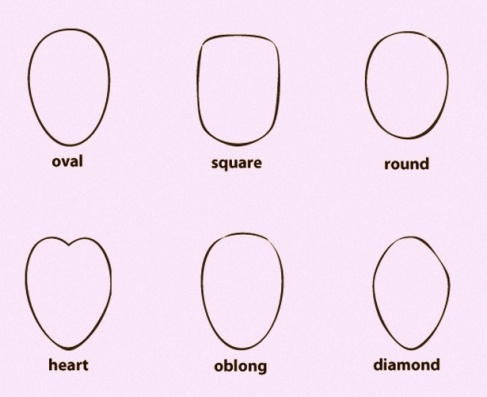 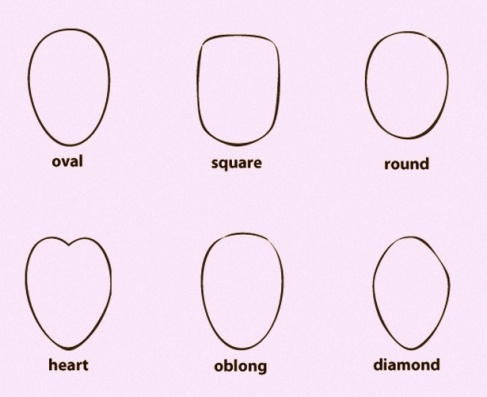   Ovale                           Squadrato                        Tondo                          Cuore                          Oblungo                       DiamanteLe controindicazioni che influiranno sul servizio:Le controindicazioni che influiranno sul servizio:Le controindicazioni che influiranno sul servizio:Consiglio dato / Azioni intraprese:Storia di precedenti reazioni allergiche al coloreSiNoAltre allergie conosciuteSiNoDisturbi e malattie alla pelleSiNoIncompatibilità ai prodotti per capelli SiNoStoria medicaSiNoConsigli medici o istruzioniSiNoEvidenti danni ai capelli SiNoTagli e abrasioniSiNoFerite recenti/cicatrici SiNoRimozione di extension/intrecciSiNoStile di vita della clienteSiNoPiercingSiNoAttrezzatura protettiva: Attrezzatura protettiva: Attrezzatura protettiva: Attrezzatura protettiva: Attrezzatura protettiva: Attrezzatura protettiva: Attrezzatura protettiva: Attrezzatura protettiva: Attrezzatura protettiva: Camice Mantellada taglioAsciugamano Cotone idrofiloBob per le spalleProtezioneper il collo CuffiaGuanti Grembiule Tipi di taglio:Tipi di taglio:Tipi di taglio:Tipi di taglio: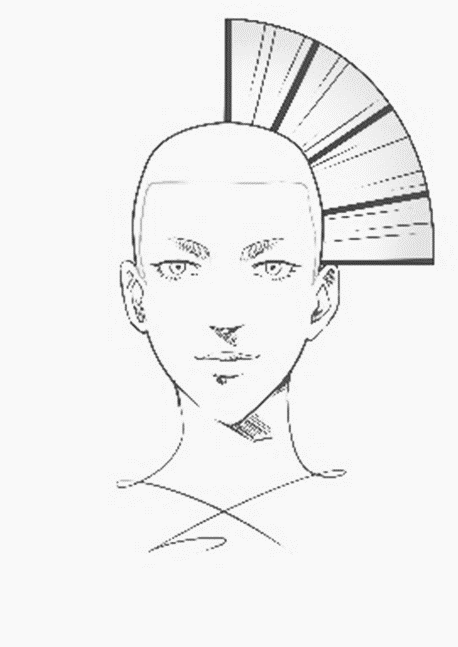 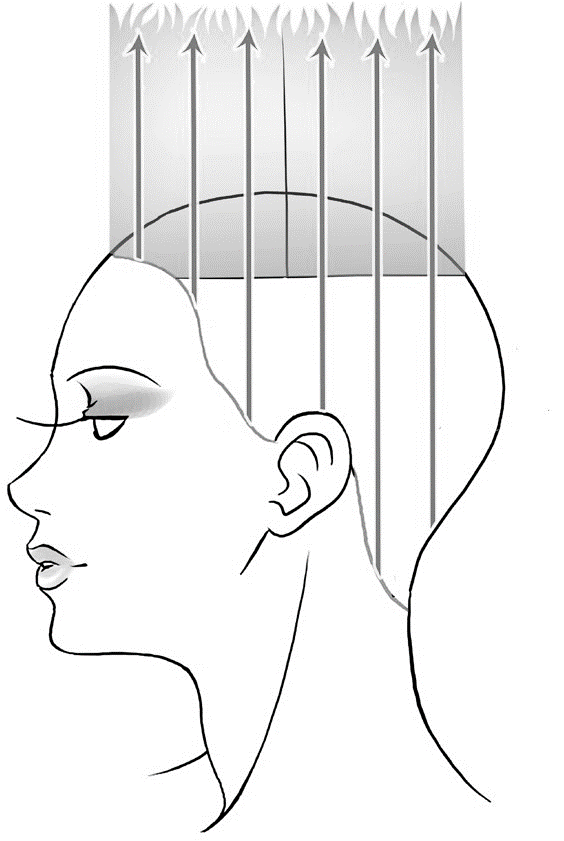 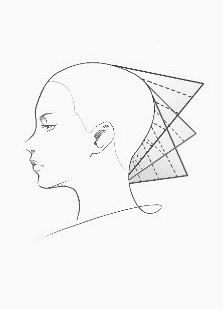 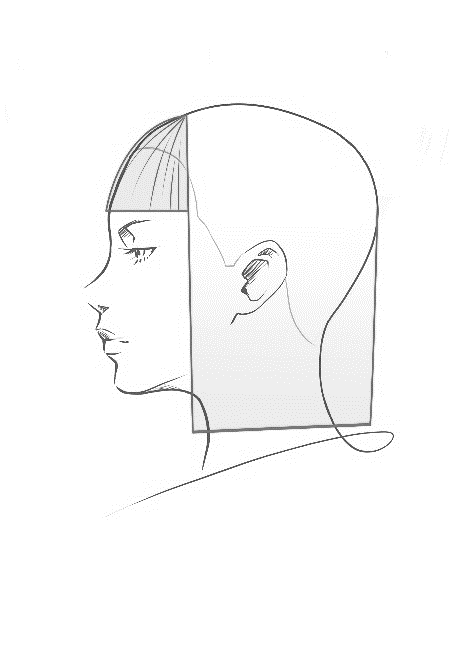 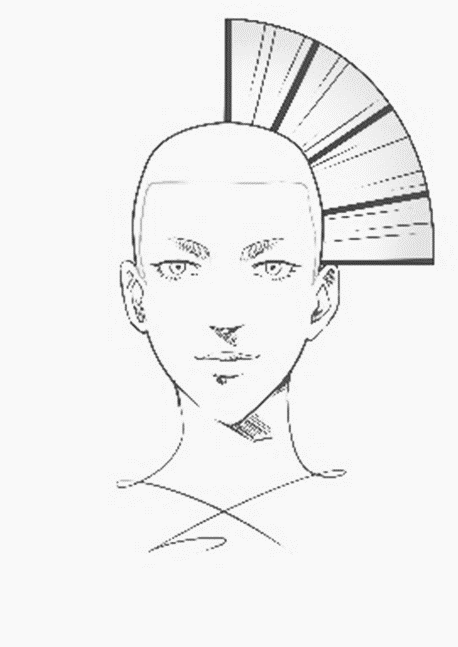 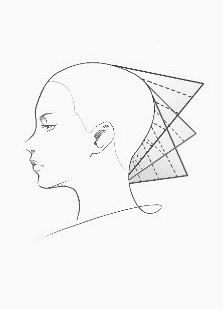 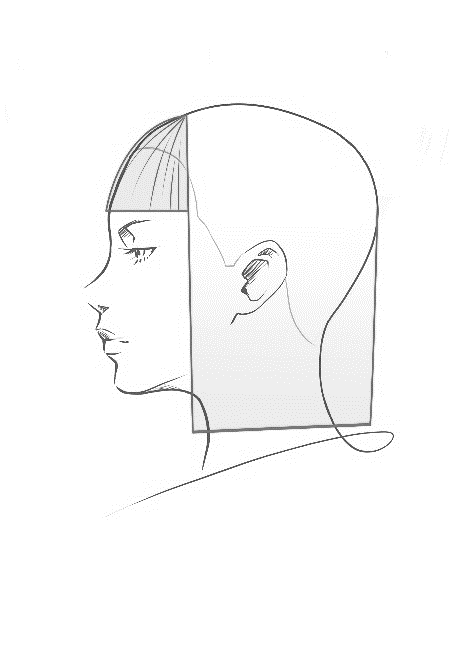               Forma piena	                        Forma graduata                   Strati progressivi	        Strati Uniformi              Forma piena	                        Forma graduata                   Strati progressivi	        Strati Uniformi              Forma piena	                        Forma graduata                   Strati progressivi	        Strati Uniformi              Forma piena	                        Forma graduata                   Strati progressivi	        Strati UniformiCombinazione di formeCon frangiaSenza frangiaDisconnessioneProdotti usati:Prodotti usati:Prodotti usati:Prodotti usati:Prodotti usati:Prodotti usati:ShampooCapelli normaliCapelli grassiSovrapposizione di prodottiCapelli secchiCapelli danneggiatiCondizionatore/trattamentoPer trattamento in superficie Per trattamento in profonditàTrattamento al cuoio capellutoContro la forforaProdotti per massaggi alla cuteOliCremeShampoo e balsamo per trattamentoA base alcolica LozioniProdotti per piega, fissaggio e finituraLozioneMousseAttivatoreGelProtettore termicoProdotti per piega, fissaggio e finituraSprayCeraCremaSieroColoreTonalizzanteSemi permanenteQuasi permanentePermanenteSchiarentePermanente Crema barrieraPre / post trattamentoFluido riparatoreLozione permanenteLiquidi neutralizzantiStiraturaStirante con sodioStirante senza sodioProtettori del cuoio capellutoPre / post trattamentiShampoo neutralizzanteTest dei capelli e osservazione:Test dei capelli e osservazione:Test dei capelli e osservazione:Test dei capelli e osservazione:Test della porositàAlta Media Scarsa Test dell’elasticitàBuona Media Scarsa Test di incompatibilitàReazione negativaReazione positivaTest della pelleReazione negativaReazione positiva Test del colore Risultato conseguito Test di sviluppoRisultato conseguitoAttrezzature usate:Attrezzature usate:Attrezzature usate:Attrezzature usate:Attrezzature usate:Attrezzature usate:Attrezzature usate:Attrezzature usate:Attrezzature usate:Attrezzature usate:Forbici a lama lisciaForbici a lama lisciaPettine da taglioPettine da taglioForbici dentatePettine a denti larghiPettine a denti larghiPettine a coda Clips /Pinze per divisioniSpruzzatore d’acquaDiffusoreDiffusoreSpazzola piatta/ragnoSpazzola piatta/ragnoSpazzole rotondePhonBeccoPiastre per capelliArricciacapelliBigodini termiciPettine per acconciaturaPettine per acconciaturaBigodini con fermagliBigodini con fermagliLampadaCascoCascoMacchinetta elettricaMacchinetta elettrica con accessoriErogatore di vaporeCiotola e pennelloBilanciaBilanciaMollette/Forcine/ ElasticiOrnamentiBecchi d’ocaBecchi d’ocaAltri: Altri: Altri: Altri: Altri: Altri: Altri: Altri: Altri: Altri: Tecniche usate durante il servizio:Tecniche usate durante il servizio:Tecniche usate durante il servizio:Tecniche usate durante il servizio:Tecniche usate durante il servizio:Tecniche usate durante il servizio:Shampoo/condizionatoreEffleurage PetrissageRotazioneFrizioneTaglioClub cuttingForbici su pettineMacchinetta su pettineMano liberaTexturizzarePiega e finitura Creare ricciCapelli stiratiCapelli lisci Creare movimento  Creare volume Fissare e ornare i capelliMattoniDirezionaleArricciatura a spiraleVolume FB –1/2fb – BB – IncAvvolgimento bigodiniFissare e ornare i capelliBigodiniDalla radice alla puntaDalla punta alla radiceCotonatura con spazzolaCotonatura con pettineFissare e ornare i capelliRicciolo in volume con becco d’ocaRicciolo piatto con becco d’ocaLisciaRiccioliColoreColore permanente su tutta la capigliaturaColore permanente per la ricrescita Colpi di luce e/o colpi scuri su tutta la capigliaturaColpi di luce e/o colpi scuri parzialiPermanente /Fluido riparatore9 sezioniDirezionaleA mattoneStiratura Ricrescita(da 4 a 8 settimane)Ricrescita(fino a 12 settimane)Applicazione sui capelli naturaliApplicazione sui capelli trattati Tecniche usate durante il servizio:Tecniche usate durante il servizio:Tecniche usate durante il servizio:Tecniche usate durante il servizio:Tecniche usate durante il servizio:Tecniche usate durante il servizio:Applicazione extensionFino a 24 oreDa 24 ore a 6 settimaneRimozione extensionExtention di breve durata Extention di lunga durataQuantità di capelli aggiuntiIntrecci e torciglioniTrecce multipleTreccia aderente“ francese”Treccia a lisca di pesceTorciglioni a due cioccheTorciglioni piattiUsando il sistema di numerazione previsto dalla cartella internazionale del colore identificare il colore di capelli presente:Usando il sistema di numerazione previsto dalla cartella internazionale del colore identificare il colore di capelli presente:Usando il sistema di numerazione previsto dalla cartella internazionale del colore identificare il colore di capelli presente:Usando il sistema di numerazione previsto dalla cartella internazionale del colore identificare il colore di capelli presente:Usando il sistema di numerazione previsto dalla cartella internazionale del colore identificare il colore di capelli presente: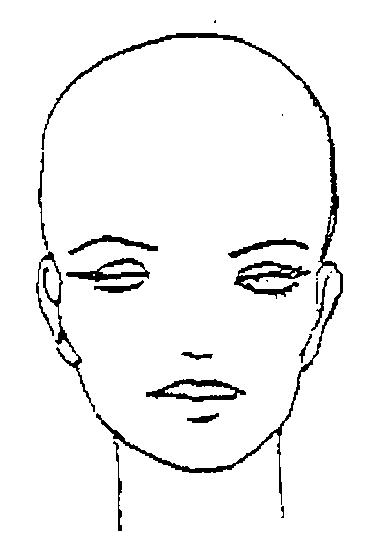          Radici	        Lunghezze	       Punte          Radici	        Lunghezze	       Punte          Radici	        Lunghezze	       Punte          Radici	        Lunghezze	       Punte          Radici	        Lunghezze	       Punte Quantità di colore usato1/4 di tubo1/2 tubo3/4 di tuboTubo interoQuantità di schiarente usatoGradazione di ossigeno usato3%                    6%                    9%                    12%                    Altro: ____3%                    6%                    9%                    12%                    Altro: ____3%                    6%                    9%                    12%                    Altro: ____3%                    6%                    9%                    12%                    Altro: ____Proporzioni della miscelaSequenza Consigli dati alla cliente:Consigli dati alla cliente:Consigli dati alla cliente:Consiglio dato:Come mantere il look/servizioSiNoServizi aggiuntiviSiNoProdotti aggiuntiviSiNoIntervallo di tempo tra i serviziSiNoIn che modo lo stile di vita può influire sulla durata del servizioSiNoQuali azioni relative a salute e sicurezza sono state coperte durante il completamento del/i servizio/i:Quali azioni relative a salute e sicurezza sono state coperte durante il completamento del/i servizio/i:Azioni:Come:Aree di sviluppo futuro:Commenti dell'Assessor:Commenti dell'Assessor:Servizio Tecniche Tempistiche Comunicazione Cura della clienteAltro Progresso in corsoCompetenteCommenti sul servizio: